     [ а р а р                                        ПОСТАНОВЛЕНИЕ    15 сентябрь 2017 й                            № 35                   15 сентября 2017 гОб утверждении Порядка и сроков представления, рассмотрения и оценки предложений граждан, организаций о включении  в муниципальную программу «Формирование современной городской среды в сельском поселении Старокалмашевский сельсовет муниципального района Чекмагушевский район Республики Башкортостан на 2018-2022 годы» общественных территорий с. Старокалмашево	Руководствуясь ст.33, 43 Федерального закона от 06.10.2003 № 131-ФЗ  «Об общих принципах организации местного самоуправления в Российской Федерации», постановлением Правительства Республики Башкортостан от 15.03.2017 № 88 «О реализации постановления Правительства Российской Федерации от 10.02.2017 № 169 «Об утверждении Правил предоставления и распределения субсидий из федерального бюджета бюджетам субъектов Российской Федерации на поддержку государственных программ субъектов Российской Федерации и муниципальных программ формирования современной городской среды», ст.11, 14 Закона Республики Башкортостан от 18.03.2005  № 162-з «О местном самоуправлении в Республике Башкортостан», Уставом сельского  поселения Старокалмашевский сельсовет  муниципального района Чекмагушевский район Республики Башкортостан, Администрация сельского  поселения Старокалмашевский сельсовет  муниципального района Чекмагушевский район Республики Башкортостан постановляет:        1. Утвердить прилагаемый Порядок и сроки представления, рассмотрения и оценки предложений граждан, организаций о включении  в муниципальную программу «Формирование современной городской среды в сельском  поселении Старокалмашевский сельсовет муниципального района Чекмагушевский район  Республики Башкортостан на 2018-2022 годы" общественных территорий с. Старокалмашево.	2. Настоящее постановление разместить на официальном сайте администрации сельского  поселения Старокалмашевский сельсовет муниципального района Чекмагушевский район  Республики Башкортостан в информационно-телекоммуникационной сети «Интернет».	3. Контроль за выполнением настоящего постановления оставляю за собой.	4. Настоящее постановление вступает в силу со дня подписания.Глава  сельского поселения                                                             А.У.МакуловУТВЕРЖДЕНО   Постановлением главы сельского поселения                                                                                                Старокалмашевский сельсовет                                                                                               муниципального     района                                                                                              Чекмагушевский       район Республики Башкортостан от  «15» сентября 2017 № 35ПОРЯДОК И СРОКИпредставления, рассмотрения и оценки предложений граждан, организаций о включении  в муниципальную программу «Формирование современной городской среды в сельском поселении Старокалмашевский сельсовет муниципального района Чекмагушевский район Республики Башкортостан на 2018-2022 годы» общественной территории с. Старокалмашево1. Общие положения	1.1. Настоящий Порядок разработан в соответствии Федеральным законом от 06.10.2003 N 131-ФЗ "Об общих принципах организации местного самоуправления в Российской Федерации", в целях представления, рассмотрения и оценки предложений граждан, организаций о включении  в муниципальную программу «Формирование современной городской среды в сельском поселении Старокалмашевский сельсовет муниципального района Чекмагушевский район Республики Башкортостан на 2018-2022 годы» (далее – Программа) общественных территорий с. Старокалмашево.	1.2. В обсуждении проекта принимают участие граждане, проживающие на территории сельского поселения Старокалмашевский сельсовет муниципального района Чекмагушевский район Республики Башкортостан и организации, зарегистрированные на территории сельского поселения.	1.3. Результаты внесенных предложений носят рекомендательный характер.2. Формы участия граждан, организаций в обсуждении	2.1. Заявки от граждан, организаций о включении  в Программу общественных территорий с. Старокалмашево подаются в письменной форме  или в форме электронного обращения, согласно приложению № 1 к настоящему порядку. 3. Порядок  и сроки внесения гражданами, организациями предложений	3.1. Представленные для рассмотрения и оценки предложения граждан, организаций о включении  в Программу общественных территорий с. Старокалмашево принимаются согласно периода, указанного в уведомлении о проведении отбора дворовых территорий многоквартирных домов и общественной территории с. Старокалмашево, размещенного на официальном сайте администрации сельского поселения Старокалмашевский сельсовет муниципального района Чекмагушевский район Республики Башкортостан  в информационно-телекоммуникационной сети «Интернет».	3.2. Представленные для рассмотрения и оценки предложения граждан, организаций о включении  в Программу общественных территорий с.Чекмагуш принимаются от граждан, представителей организаций. 	Предложение о включении общественной территории в Программу должно отвечать следующим критериям:- наиболее посещаемая территория;- соответствия территории градостроительной документации в части ее функционального зонирования;- возможность реализации проекта в полном объеме в 2018-2022 годы.        Заявитель в заявке вправе указать:- предложение о благоустройстве общественной территории с указанием местоположения, перечня работ предлагаемых к выполнению на общественной территории;- предложения по размещению на общественной территории видов оборудования, малых архитектурных форм, иных некапитальных объектов;- предложения по организации различных по функциональному назначению зон на общественной территории, предлагаемой к благоустройству;- предложения по стилевому решению, в том числе по типам озеленения общественной территории, освещения и осветительного оборудования;- проблемы, на решение которых направлены мероприятия по благоустройству общественной территории.        К заявке заявитель вправе приложить дизайн-проект благоустройства с указанием перечня работ по благоустройству, перечня объектов благоустройства предлагаемых к размещению на общественной территории, визуальное изображение (фото, видео, рисунки и т.д.). В дизайн-проект благоустройства общественной территории с. Старокалмашевский включается текстовое и визуальное описание проекта благоустройства, в том числе концепция проекта и перечень (в том числе визуализированный) элементов благоустройства, предполагаемых к размещению на соответствующей территории.3.3. Предложения принимаются администраций сельского  поселения Старокалмашевский сельсовет муниципального района Чекмагушевский район Республики Башкортостан в рабочие дни с 9.00 часов до 17.00 часов (перерыв с 13.00 ч. до 14.00 ч) по адресу: 452206, Республика Башкортостан, с. Старокалмашевский, ул.Мира, д. 1. Контакты: 83479625-3-45.4.Порядок рассмотрения предложений граждан, организаций	4.1. Обобщение и оценку предложений граждан, организаций о включении  в Программу общественной территории с. Старокалмашево осуществляет общественная комиссия. 	4.2. Отбор представленных заявок осуществляется исходя из следующих критериев:Критерии отбора общественных территорийМеньший порядковый номер присваивается объекту, набравшему большее количество баллов. 	В случае если предложений по благоустройству территорий общего пользования, соответствующих установленным требованиям и прошедшим одобрение Комиссии поступит на сумму большую нежели предусмотрено программой, комиссия формирует отдельный перечень таких предложений для их первоочередного включения в муниципальную программу благоустройства на 2018 - 2022 годы, в случае предоставления дополнительных средств из бюджета субъекта Российской Федерации, в том числе в порядке возможного перераспределения        В случае необходимости проведения на предложенной территории капитального ремонта инженерных сетей такая заявка не рассматривается.	4.3. Предложения граждан, организаций, поступающие в общественную комиссию, подлежат обязательной регистрации.	4.4. Представленные для рассмотрения и оценки предложения граждан, организаций о включении  в Программу общественной территории с. Старокалмашевский, поступившие с нарушением порядка, срока и формы подачи предложений, по решению общественной комиссии могут быть оставлены без рассмотрения.	4.5. Общественная комиссия проводит отбор представленных заявок после окончания срока подачи заявок.	4.6. Представители заинтересованных лиц, уполномоченные на представление предложений, согласование дизайн-проекта благоустройства общественной территории с. Старокалмашево, а также на участие в контроле, в том числе промежуточном, и приемке работ вправе участвовать при их рассмотрении в заседаниях общественной комиссии.	4.7. По просьбе представителей заинтересованных лиц, уполномоченных на представление предложений направивших письменные предложения о включении в Программу общественной территории с. Старокалмашево, им в письменной или устной форме сообщается о результатах рассмотрения их предложений.Управляющий делами                                                                  Д.К.БайбаковаПриложение №1           к Порядку представления, рассмотрения и оценки предложений граждан, организаций о включении  в муниципальную программу "Формирование современной городской среды  в сельском  поселении Старокалмашевский сельсовет муниципального района Чекмагушевский район  Республики Башкортостан" на 2018-2022 годы» общественной территории с. СтарокалмашевоПРЕДЛОЖЕНИЯ
о включении в муниципальную программу "Формирование современной городской среды в сельском поселении Старокалмашевский сельсовет муниципального района Чекмагушевский район Республики Башкортостан" на 2018-2022 годы общественной территории с. СтарокалмашевоФамилия, имя, отчество представителя ___________________________________________Дата и № протокола общего собрания (при наличии)_______________________________Дизайн-проект (при наличии)Адрес ____________________________________________________________________Личная подпись и дата  _________________________________________________Даю согласие на обработку моих персональных данных в целях рассмотрения предложений о включении  в муниципальную программу "Формирование современной городской среды на территории сельского поселения Старокалмашевский сельсовет  муниципального района Чекмагушевский  район Республики Башкортостан" на 2018-2022 годы общественной территории с. Старокалмашево в соответствии с действующим законодательством.Персональные данные, в отношении которых дается настоящее согласие, включают данные, указанные в настоящих предложениях. Действия с персональными данными включают в себя: обработку (сбор, систематизацию, накопление, хранение, уточнение, обновление, изменение), использование, распространение, обеспечение, блокирование, уничтожение. Обработка персональных данных: автоматизация с использованием средств вычислительной техники, без использования средств автоматизации. Согласие действует с момента подачи данных предложений о включении в муниципальную программу "Формирование современной сельского поселения Старокалмашевский сельсовет  муниципального района Чекмагушевский  район Республики Башкортостан " на 2018-2022 годы общественной территории с. Старокалмашево  до моего письменного отзыва данного согласия.Личная подпись дата ______________________________________БАШ[ОРТОСТАН  РЕСПУБЛИКА]ЫСА[МА{ОШ  РАЙОНЫмуниципаль районЫНЫ@И*КЕ [АЛМАШ АУЫЛ СОВЕТЫАУЫЛ  БИЛ^м^]ЕХАКИМИ^ТЕ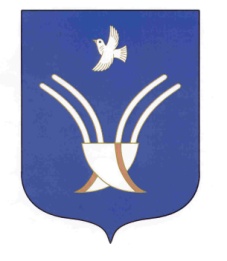 Администрация сельского поселениястарокалмашевский сельсоветмуниципального района Чекмагушевский район Республики Башкортостан№п/пКритерии отбора объектовБальная оценка,балл1Отсутствие проведения работ по благоустройству общественной территории в рамках государственных и муниципальных программ за последние 5 лет202Количество населения, постоянно пользующееся общественной территории2.1До 1000 человек52.2От 1000 до 3000 человек102.3От 3000 до 5000 человек152.4Более 5000 человек203Продолжительность эксплуатации общественной территорииПродолжительность эксплуатации общественной территории3.1до 10 лет (включительно)103.2от 10 до 20 лет (включительно)203.3от 20 до 30 лет (включительно)303.4от 30 до 40 лет (включительно)403.5более 40 лет504Потребность в элементах благоустройства общественной территорииПотребность в элементах благоустройства общественной территории4.1 Устройство/ремонт асфальтового покрытия проезжей части, площадок, пешеходных зон204.2Устройство/ремонт тротуаров 154,3Необходимость устройства парковочных карманов104.4Необходимость в детских игровых и спортивных площадках104.5Устройство/ремонт ограждений (заборы, ограды и т.п.)54.6Потребность в установке скамеек, клумб, урн, беседок, иных элементов благоустройства и озеленения55Соблюдение норм доступности для маломобильных граждан Соблюдение норм доступности для маломобильных граждан 5.1да55.2нет06Наличие нескольких заявок на благоустройство территории общего пользованияНаличие нескольких заявок на благоустройство территории общего пользования6.15 и более 206.24-5156.32-3106.4Менее 257Возможность проведения на территории культурно-массовых и спортивных мероприятийВозможность проведения на территории культурно-массовых и спортивных мероприятий7.1Да207.2нет5№п/пАдресный ориентирПредложение по благоустройствуОбоснование1234